	บันทึกข้อความ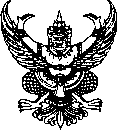 ส่วนราชการ                                                                     โทร ที่ อว.๐๖๑๓.๕/     	วันที่เรื่อง  ขอเชิญประชุมเรียน   ................................................		 ด้วย....................................................................................ได้จัดดำเนินกิจกรรม.........................................................................................................................................................................................กำหนดจัดในวันที่..........เดือน............พ.ศ..............เวลา...........ณ. ห้องประชุม................................นั้น 		ในการนี้......................................................... คณะมนุษยศาสตร์และสังคมศาสตร์ จึงขอเชิญท่านเข้าร่วมประชุมเพื่อ.................ในวันและเวลาดังกล่าว		จึงเรียนมาเพื่อโปรดทราบ                      ...............................................................		(ชื่อ)..........................................................						ตำแหน่ง....................................................